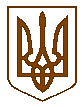 БУЧАНСЬКА     МІСЬКА     РАДАКИЇВСЬКОЇ ОБЛАСТІВ И К О Н А В Ч И  Й       К О М І Т Е ТР  І  Ш  Е  Н  Н  Я« 19 »  квітня 2016 року                                                                                                № 178Про затвердження кошторисної частини проектноїдокументації   «Капітальний   ремонт   тротуару  по                                                                         вул. Вокзальна  від №123 до №143 в м. Буча Київської області»Розглянувши кошторисну частину проектної документації по робочому проекту «Капітальний ремонт тротуару по вул. Вокзальна від №123 до №143 в м.Буча Київської області», розробленого ТОВ «Дороги і мости»,  позитивний експертний звіт № 0249-3781-16/УЕБ від 18 квітня 2016р., виданий ТОВ «Укрекспертиза в будівництві», з метою  покращення існуючої дорожньої інфраструктури міста Буча, керуючись Законом України «Про місцеве самоврядування в Україні», виконавчий комітет Бучанської міської радиВИРІШИВ:1.Затвердити проектно-кошторисну документацію проекту «Капітальний ремонт тротуару по вул. Вокзальна від №123 до №143 в м. Буча Київської області» з наступними показниками:2.Виконання робіт по капітальному ремонту тротуару по вул. Вокзальна від №123 до №143 в м. Буча Київської області доручити ліцензованій організації.3.Контроль за виконанням даного рішення покласти на заступника міського голови, Смолькіна О.П.Найменування показниківОд. виміруПоказникиЗагальна кошторисна вартістьтис. грн.1574,171У т.ч. будівельно-монтажні роботитис. грн.1227,248інші витратитис. грн.346,923Міський голова    А.П. ФедорукКеруючий справами                                                                                  Г.В. СурайПогоджено:Заступник міського голови                                                                             О.П. СмолькінЗавідувач  юридичним відділом                                                                 Т.О. Шаправський Подання: Директор КП «Бучабудзамовник»                                          С.А. Демченко